JC-ZJS04便携式重金属快速检测仪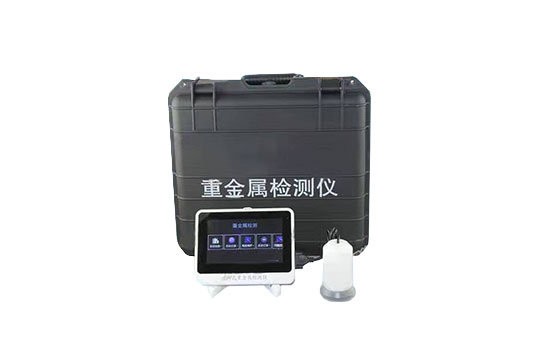 一、产品介绍
便携式重金属快速检测仪是青岛聚创环保集团有限公司自主研发生产的新型重金属检测仪器；便携式重金属快速检测仪采用阳极溶出伏安法，检测精度、灵敏度高，以其极低的成本与高灵敏度的特点，可以取代传统的原子吸收方法，大量应用于化妆品、保健品、食品、药品、环境水质等领域检测。
测项目：镉、铅、汞、砷、镉、铝、镍、锰、铜、锌、铁、钴等重金属
适用范围：粮食、蔬果、水产品、海产品、肉制品、膨化食品、皮蛋、调味品等食品和水等。
二、产品参数
1、检测范围：0～60 mg/L(ppm)
2、最低检出限：0.1 ppb
3、准确度误差： ±10%
4、检测下限：0.1PPb
5、重复性误差：10%
★6、检测时间：＜10 min （从样品处理到上仪器检测出结果时间在1小时内）
7、测量环境：5～50℃，95%相对湿度
三、产品特点
1、本仪器采用阳极溶出伏安法，检测精度、灵敏度高
★2、检测时不受水样色度影响
★3、采用无汞电极，安全环保
★4、可实现多种元素同时检测，也可单独检测
5、检测方法：标准比较法、标准加入法、标准曲线法
★6、扫描模式：线性扫描、常规脉冲扫描、微分脉冲扫描
★7、软件可升级，可添加其他检测项目
8、可兼容其他检测项目：pH、电导、溶解氧、ORP等
★9、显示：7寸电容触摸屏，安卓操作系统，中文操作界面
★10、电源：DC12V可充锂电池，待机时间>4h
11、存储容量在2000组数据以上，USB2.0数据接口聚创环保为您提供全面的技术支持和完善的售后服务！详情咨询：0532-67705503！序号部件品名型号/规格数量单位备注1主机玻碳电极3mm1个2主机金电极3mm1个3主机铂盘电极3mm1个4主机银-氯化银电极1个5主机电解池1套6主机检测仪1台7抛光材料α-氧化铝抛光粉0.3um1瓶8抛光材料麂皮1张9抛光材料抛光布5张10抛光材料玻璃抛光座1个11配套试剂镀铋液1瓶12配套试剂参比电极浸泡液1瓶13配套试剂电极维护液A1瓶14配套试剂电极维护液B1瓶15配套试剂电极维护液C1瓶16配套试剂标准液1套17配套试剂电解液1套18配套试剂添加剂1套19附件铝合金箱1个20附件消解仪1台选配21附件移液器100~1000ul1把22附件移液器1000~5000ul1把23附件移液器20~200ul1把24附件漏斗2个25附件样品管10ml5个26附件试管架1个27附件洗瓶250ml1个28附件滤纸1包29附件数据线1条30附件适配器1个31附件usb线1条32附件说明书1本33附件合格证1本